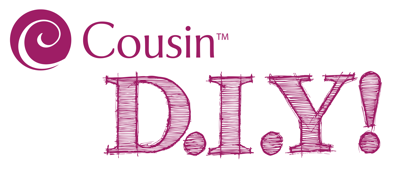 Supplies Needed#40000544 White Foam Sheet, 9” x 12”, 6mm (1)#40000788 Multicolor ¾” Pom Poms, 45 pc. (4 pk)#40000790 Kelly Green ½” Pom Poms, 100 pc. (1 pk)#40000894 Green 6mm x 12” Tinsel Stems, 25 pc. (1 pk)#40000537 Adhesive Back Stiff Felt, 6” x 9” 18 pc. (1 pk)#40000870 Gold 5mm Cupped Sequins, 800 pc. (1 pk)Tools & Additional SuppliesDownloadable Templates (large pot and smaller piece for gold sequin pot of gold top)Heavy Weight Paper (for printing and tracing templates)Fine Point Black MarkerScissorsClear Drying Child Friendly GlueTechniques to KnowTracing, Cutting & GluingInstructions: Download, print, trace, and cut out pot of gold templates.  Use black marker to trace around templates on the back side of a sheet of adhesive back stiff felt.  Cut out the large pot and the smaller piece for the “gold” section at the top of the pot.Remove the adhesive backing from the large pot and press onto the bottom left of the white foam sheet.Cover the top side of the cut out for the “gold” sequin top for the pot of gold with glue. Pour some gold sequins over the glue and press them down in place to cover the top of the felt.  Add more sequins as necessary. Allow to dry.Remove the adhesive backing from the gold sequin pot of gold top and press it down onto the top of the black pot.Arrange ¾” red pom poms into a rainbow curve extending from the top left side of the black pot to the bottom right of the white foam sheet. Glue each red pom pom in place.  Repeat this step with ¾” orange, yellow, green, blue, and purple pom poms until all rainbow pom poms are glued in place.Arrange groups of four ½” Kelly green pom poms where desired on white foam sheet to create 4-leaf clovers.  Glue in place.  Cut 1 ¼” lengths of green tinsel and glue in place to create stems for the 4-leaf clovers.SKILL LEVEL: BeginnerAPPROXIMATE CRAFTING TIME: Less than 1 Hr.